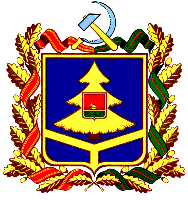 ДЕПАРТАМЕНТ ОБРАЗОВАНИЯ И НАУКИБРЯНСКОЙ ОБЛАСТИПРИКАЗ29.10.2018г № 1697                  г.БрянскО проведении областного конкурса «Брянский край, на век любимый!»в 2019 годуВ соответствии с планом работы государственного автономного учреждения дополнительного образования «Брянский областной эколого-биологический центр» на 2019 год, с целью формирования ответственной гражданской позиции по отношению к природе, окружающей среде, активизации природоохранной, творческой деятельности воспитанников, учащихся и студентов образовательных организаций области, а также выявления творчески работающих педагоговПРИКАЗЫВАЮ:1. Государственному автономному учреждению дополнительного образования «Брянский областной эколого-биологический центр» (Калиничев Н.А.), провести областной конкурс «Брянский край, на век любимый!» с  1 ноября 2018 года по 10 мая  2019 года.2. Утвердить Положение о проведении областного конкурса «Брянский край, на век любимый!» (Приложение).3. Руководителям муниципальных органов управления образованием, руководителям образовательных организаций, находящихся в ведении Брянской области организовать участие в областном конкурсе «Брянский край, на век любимый!» в соответствии с Положением.4. Контроль за исполнением данного приказа возложить на заместителя директора департамента образования и науки Брянской области  Н.В. Чернякову.Директор департамента	                                Т.В.Кулешова                                                                                    _____________О.В.ЗалепееваПриложениек приказу №________от ________________ПОЛОЖЕНИЕоб областном конкурсе  «Брянский край, на век любимый»1.1. Областной конкурс «Брянский край, на век любимый!» (далее – Конкурс) – проводится в соответствии с с планом работы государственного автономного учреждения дополнительного образования «Брянский областной эколого-биологический центр» на 2019 год и с целью формирования ответственной гражданской позиции по отношению к природе, окружающей среде, развития интеллектуально-творческого потенциала, активизации природоохранной, творческой деятельности воспитанников, учащихся и студентов образовательных организаций области, а также выявления творчески работающих педагогов.2. Задачи Конкурса:воспитание чувства патриотизма, любви к малой родине, бережного отношения к природным богатствам своего края и необходимости рационального их использования;содействие развитию познавательной, творческой, активности воспитанников, учащихся, студентов, педагогов образовательных организаций;популяризация бережного и внимательного отношения к природе через детское творчество;поиск и поощрение одаренных воспитанников, учащихся, студентов и педагогических работников;объединение усилий учащихся, студентов  и педагогов для проведения различных природоохранных и творческих мероприятий.3.Участники Конкурса:3.1. В Конкурсе могут участвовать учащиеся образовательных организаций общего, начального профессионального и дополнительного образования детей в возрасте от 12 до 18 лет, а также педагогические работники образовательных организаций Брянской области.4. Сроки и порядок проведения Конкурса:4.1. Конкурс проводится с  1 ноября 2018 года по 10 мая 2019  года.4.2. Конкурсные работы принимаются до 25 апреля 2019 года на электронную почту ekolog_metod.kab@mail.ru ГАУДО «Брянский областной эколого-биологический центр» с пометкой «Брянский край, на век любимый!». 5. Номинации конкурса.I. Среди учащихся1.Экожурналистика  (статьи, очерки, заметки, посвященные природе Брянской области, ее защите и охране, экологическим проблемам региона, их духовно-нравственная оценка, возрождение традиций бережного отношения к природе родного края, экология, как основа патриотизма и любви к своей малой Родине) в трех возрастных категориях:- «проба пера» 15-18 лет- «дети» 10-14 лет2.Юный литератор (рассказы, сказки, стихи, сочинения и эссе, посвященные природе родного края, растениям и животным Брянщины) по возрастным категориям:- 7-12 лет-13-15 лет-16-18 лет3. Эко-художник (предоставление  рисунков, отражающих экологические проблемы родного края и тематику Года волонтера (добровольца)  Брянщине).  В номинации могут принять участие учащиеся с 7 до 15 лет. Требования к оформлению рисунка:- Рисунок А3, А4 на плотной (не офисной) бумаге без рамок;- на обратной стороне рисунка, указывается Ф.И. автора (полностью),  год рождения, название рисунка, краткое пояснение об экологической проблеме, которую поднял автор рисунка;- оценивается отражение тематики, композиционное решение, уровень исполнения, художественная выразительность.II. Педагогические работники4. Эко-школа (предоставление и обоснование программы (концепции) экологического образования, системы, опыта работы организации, передового педагогического опыта лучших педагогов-новаторов)  по следующим направлениям- дошкольные образовательные организации- общеобразовательные организации- организации дополнительного образования5. Педагог-эколог (сценарии открытых уроков и методических материалов, внеклассных мероприятий экологической тематики). Для педагогических работников образовательных организаций общего, начального, среднего и дополнительного образования детей6. Руководство Конкурсом.	6.1.  Общее руководство Конкурсом осуществляет оргкомитет с правами жюри (Приложение 1 к Положению), который определяет порядок работы жюри, подводит итоги Конкурса.6.2. Оргкомитет оставляет за собою право изменить количество номинаций, количество призовых мест и осуществляет подбор состава консультантов жюри для оценки конкурсных работ.6.3. В ходе оценки конкурсных работ оргкомитет имеет право использовать дополнительные критерии оценки.7. Требования к работам и условия проведения Конкурса.7.1. Конкурсные работы выполняются в рамках требований ФГОС к внеурочной деятельности и оформляются в соответствии с требованиями к работам и условиям проведения Конкурса. Тексты предоставляются в электронном виде.7.2. На конкурс не принимаются:              - содержащие признаки плагиата материалы;		- работы, не соответствующие тематике Конкурса;		- работы, принимавшие участие в других конкурсах;		- работы участников, не соответствующих возрастному цензу.     7.3. Конкурсные материалы, вместе с анкетой-заявкой участника Конкурса (Приложение 2) направляются на электронную почту ekolog_metod.kab@mail.ru ГАУДО «Брянский областной эколого-биологический центр» с пометкой ««Брянский край, на век любимый!». 7.4. Оргкомитет имеет право на редактирование и публикацию конкурсных работ без уведомления авторов и без выплаты им гонораров с сохранением авторских прав.8. Подведение итогов и награждение:8.1. Итоги Конкурса подводятся по номинациям.8.2.Победители и призеры награждаются грамотами  департамента образования и науки Брянской области.Приложение 1к ПоложениюСостав оргкомитета с правами жюри областного конкурса эколого-просветительских проектов «Брянский край, на век любимый»»Приложение 2к ПоложениюАНКЕТА-ЗАЯВКАучастника областного конкурса «Брянский край, на век любимый»(заполняется руководителем участника конкурса)1. Возрастная группа:  _____________________________________________2.Номинация__________________________________________________________3. Название конкурсной работы._________________________________________4. Ф.И. участника (полностью), год и дата рождения ________________________5. Место учебы (образовательное учреждение, класс, группа) _____________________________________________________________________________________6. Ф.И.О. руководителя (полностью) ______________________________________7. Место работы, должность руководителя _________________________________8. Название образовательного учреждения, при котором выполнена работа, адрес, телефон, e-mail __________________________________________________В соответствии с Федеральным законом РФ от 27 июля 2006 г. №152-ФЗ «О персональных данных» даю согласие в течение 5 лет использовать мои вышеперечисленные данные для составления списков участников Конкурса, опубликования списков, создания и отправки наградных документов Конкурса, рассылки конкурсных материалов, использования в печатных презентационных/методических материалах Конкурса, предоставления в государственные органы власти, для расчета статистики участия в Конкурсе, организации участия в выставках.Дата заполнения _________________________ Подпись _____________________Приказ подготовлен эколого-биологическимцентром исп. Калиничев Н.А. тел. 64-84-28Согласовано:заместитель директора департамента________________Н.В.Чернякованачальник отдела ________________Н.В. Турлаковаглавный консультантКалиничев Н.А.  -директор ГАУ ДО «Брянский областной эколого-биологический центр».  Зерина Е.Ю.- заместитель директора ГАУ ДО «Брянский областной эколого-биологический центр».Члены жюри:Члены жюри:Члены жюри:Носова Г.А.-учитель начальных классов МБОУ «Гимназия №5» г.Брянска.Легоцкая В.С.- учитель русского языка и литературы МБОУ «Гимназия №5» г.Брянска.Терешина С.А.Кузнецова Т.В.-методист ГАУ ДО «Брянский областной эколого-биологический центр».  -методист ГАУ ДО «Брянский областной эколого-биологический центр».  